Задание для группы 21/22:Задание по МДК.01
1)Повторить темы мясо и мясопродукты.
2)Ответить на контрольные вопросы. С 1 по 9 и + 19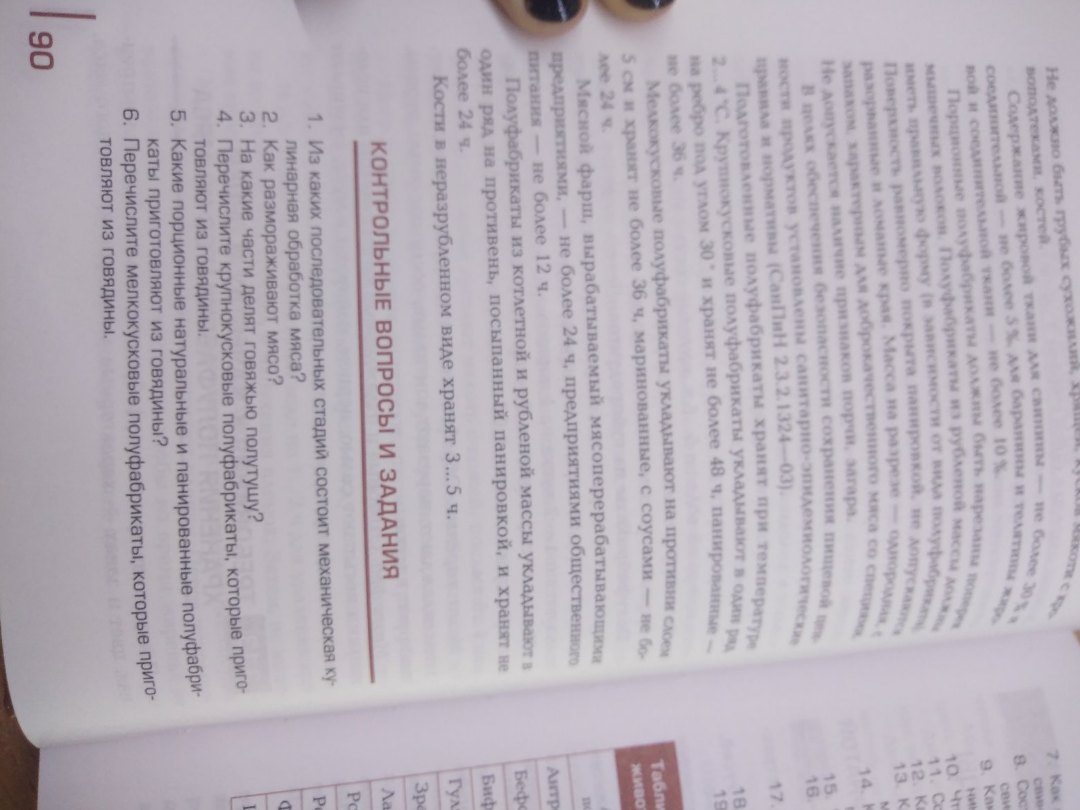 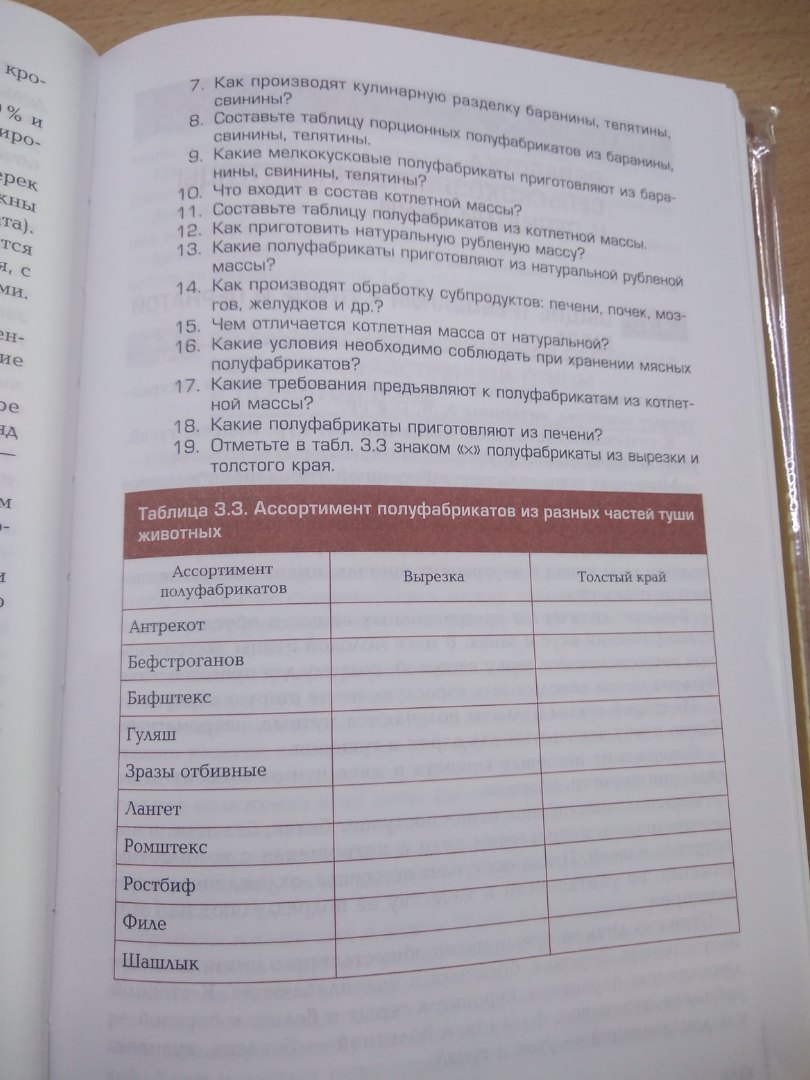 